RFK`s AKTIVITETSPLAN 2019(samarbeid mellom raseklubbene)Distriktskontakter:	Baard Birkeland, NBKPer Sandanger, NISKIda Sollie, NVK					Thor Bernhard Sagland, NESKSteffen Endresen Søreng, NPKMorten Folkvord, NGK. reg nordGustav Larsen, NGK. reg sørErwin Kranzmann, RFKFellesaktiviteter 2019Følgende aktiviteter er planlagt i 2019:Fellestreninger, med fokus på lydighet, dressur, apport og provokasjon arrangeres av RFK med estimert oppstart februar. Instruktører Lene Osberg og Gunnar Bowitz.Vintersamling I, med tilrettelagt trening og kos rundt grillen arrangeres av RFK/NISK ved instruktør Per Sandanger lørdag 2. mars på Karmøy.Vintersamling II, i treningsterreng Holmevatn/Njardarheim, Sirdal arrangeres av RFK ved instruktør Lene Osberg lørdag 9. mars.Dressurkurs grunnleggende og/eller for viderekomne hunder:Annonseres på RFK`s hjemmeside.Apportkurs, arrangeres av RFK, estimert oppstart mars/april. Kurset vil gå over ca. 6 kvelder med avlegging av apportbevis som avslutning. Instruktør Ellinor Nesse.Skyting på Lye leirduebane, arrangeres av RFK, oppstart april.Skyting foregår på tirsdager mellom 18:00-20:00 både vår og høstsesong.Søkapport/vann/spor trening, arrangeres av RFK/NVK oppstart i mai og fram mot Horveprøven. NB; Hunden må kunne apportere for å delta på treningen.Duetrening, arrangeres av RFK ved Jone Mossige fra april.Aversjonsdressur (sau), arrangeres av RFK ved Jone Mossige, Arild Skeivik, Per Sandanger, estimert oppstart mai/juni.Utstillingstrening, arrangeres av RFK`s utstillings komité i mai/juni.Rypetaksering, arrangeres av RFK 9 - 11. august.Apportbevis, arrangeres av RFK i mai (apportkurset) og juni (vann/spor).Høstsamling, (trening for jaktprøve), arrangeres av RFK ved Tom Soma 24. august i Sirdal.Medlemskveld(er), arrangeres av RFK vår / høst / vinter.Forslag til tema: Filmkveld, foredrag/debattkveld, Veterinær tema, Avl/oppdrett, etc.+ informasjonskvelder for nye medlemmer i RFK.Medlemsmøte, for nye medlemmer høst/vinter. (tid og sted annonseres)Utstilling, jakt og apportprøver 2019 terminfestet:Jaktprøve vinter, Sirdal I, arrangeres av RFK, 16 - 17. februar.Jaktprøve vinter, Sirdal II, arrangeres av RFK, 15 - 17. mars.Utstilling, Tananger, arrangeres av RFK 16. juni.Apportprøve, Horve, arrangeres av NVK helgen 29 - 30. juni.Klubbmesterskapet apport arrangeres i august.Jaktprøve høst, Sirdal, arrangeres av RFK, 23 - 25. august.Klubbmesterskapet Rogaland Grand Prix arrangeres i oktober.Jaktprøve lavland, Forus, arrangeres av RFK 30. november -1. desember.Detaljert informasjon legges fortløpende ut på RFK`s hjemmeside så følg med!Sandnes januar 2019							Erwin Kranzmann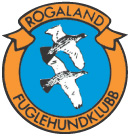 